Plenary of the Intergovernmental Science-Policy
Platform on Biodiversity and Ecosystem ServicesSeventh sessionParis, 29 April–4 May 2019Item 2 (d) of the provisional agenda*Organizational matters: election of alternate 
members of the Multidisciplinary Expert PanelNominees for alternate members of the Multidisciplinary Expert Panel		Note by the secretariatAt its seventh session, the Plenary of the Intergovernmental Science-Policy Platform on Biodiversity and Ecosystem Services (IPBES) will be invited to select, in accordance with rule 31 of the rules of procedure as amended by decision IPBES-2/1, alternates for two members of the Multidisciplinary Expert Panel who have resigned since the sixth session of the Plenary, Ms. Carmen Roldán Chacón (Latin American and Caribbean region) and Ms. Voahangy Raharimalala (African region). On 5 March 2019, the Executive Secretary invited members of the Platform from the two regions concerned to submit nominations for alternate members by 4 April 2019. The names of the individuals whose nominations the secretariat received by 12 April 2019, along with links to their curricula vitae, are available at https://www.ipbes.net/nominations/mep/ipbes7 and in the annex to the present note, which is presented without formal editing. Nominations received after 12 April 2019 will be posted on the IPBES website. AnnexNominations for alternate members of the Multidisciplinary Expert Panel received by 12 April 2019		African StatesLatin American and Caribbean StatesUNITED 
NATIONS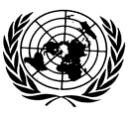 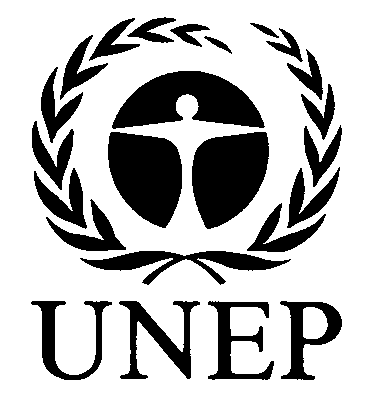 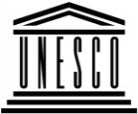 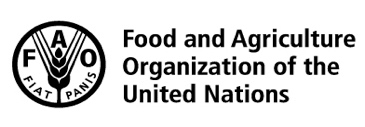 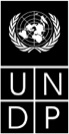 BESIPBES/7/INF/22IPBES/7/INF/22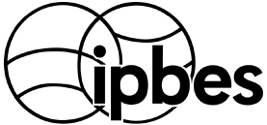 Intergovernmental Science-Policy Platform on Biodiversity and Ecosystem ServicesIntergovernmental Science-Policy Platform on Biodiversity and Ecosystem ServicesIntergovernmental Science-Policy Platform on Biodiversity and Ecosystem ServicesIntergovernmental Science-Policy Platform on Biodiversity and Ecosystem ServicesIntergovernmental Science-Policy Platform on Biodiversity and Ecosystem ServicesDistr.: General 
15 April 2019English onlyDistr.: General 
15 April 2019English onlyNominated byNameAffiliationGenderLink to curriculum vitaeDemocratic Republic of the CongoEdouard Ilunga wa IlungaUniversity of LubumbashiMalehttps://www.ipbes.net/sites/default/
files/cv_edouard_ilunga_english_march_2019.pdfNigeriaJohn Esitadimma OnyekuruFederal Ministry of EnvironmentMalehttps://www.ipbes.net/sites/default/
files/onyekuru_reviewed_curriculum_vitae.pdfTogoRaoufou Pierre RadjiMinistry of Environment, Sustainable Development and Nature ProtectionMalehttps://www.ipbes.net/sites/default/
files/radji_cv_ipbes_2019.pdfZambiaGertrude NgendaUniversity of Zambia Institute for Economic and Social ResearchFemalehttps://www.ipbes.net/sites/default/
files/cv_2017_gertrude_ngenda_-_policy_and_programming_1.pdfNominated byName Affiliation GenderLink to curriculum vitaeMexicoAdriana Flores-DíazIbero-American UniversityFemalehttps://www.ipbes.net/sites/default/
files/flores_diaz_cv_4_2019en.pdf